Я вакцинировался!Как найти сертификат о вакцинации через мобильное приложение «Госуслуги»Я вакцинировался!Как найти сертификат о вакцинации на портале «Госуслуги»Я переболел COVID-19!Как найти сертификат переболевшего на портале «Госуслуги»Шаг 1Установить приложение Госуслуги из Play Маркета или App Store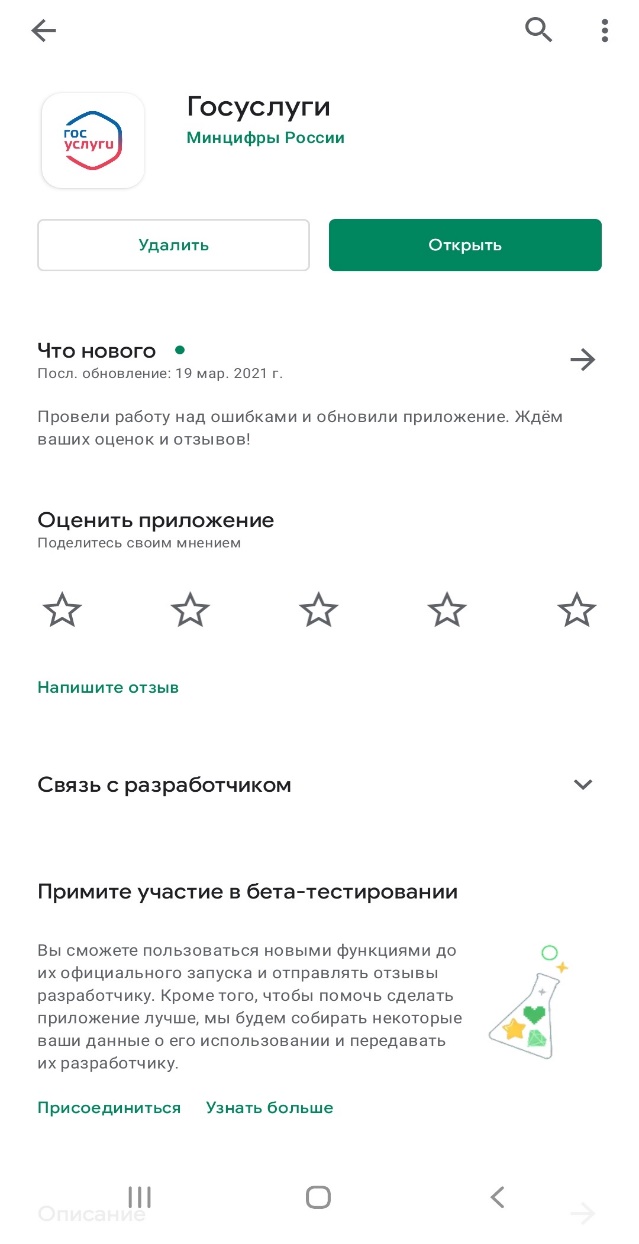 Шаг 2Пройти авторизацию в приложении Госуслуги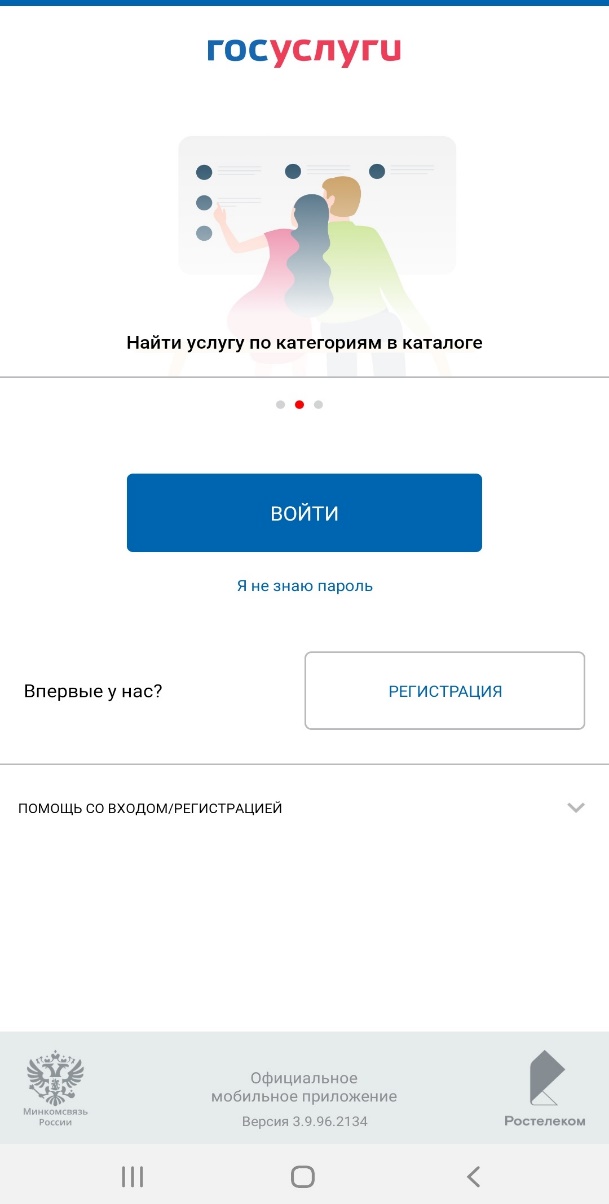 Шаг 3Открыть «Основное меню»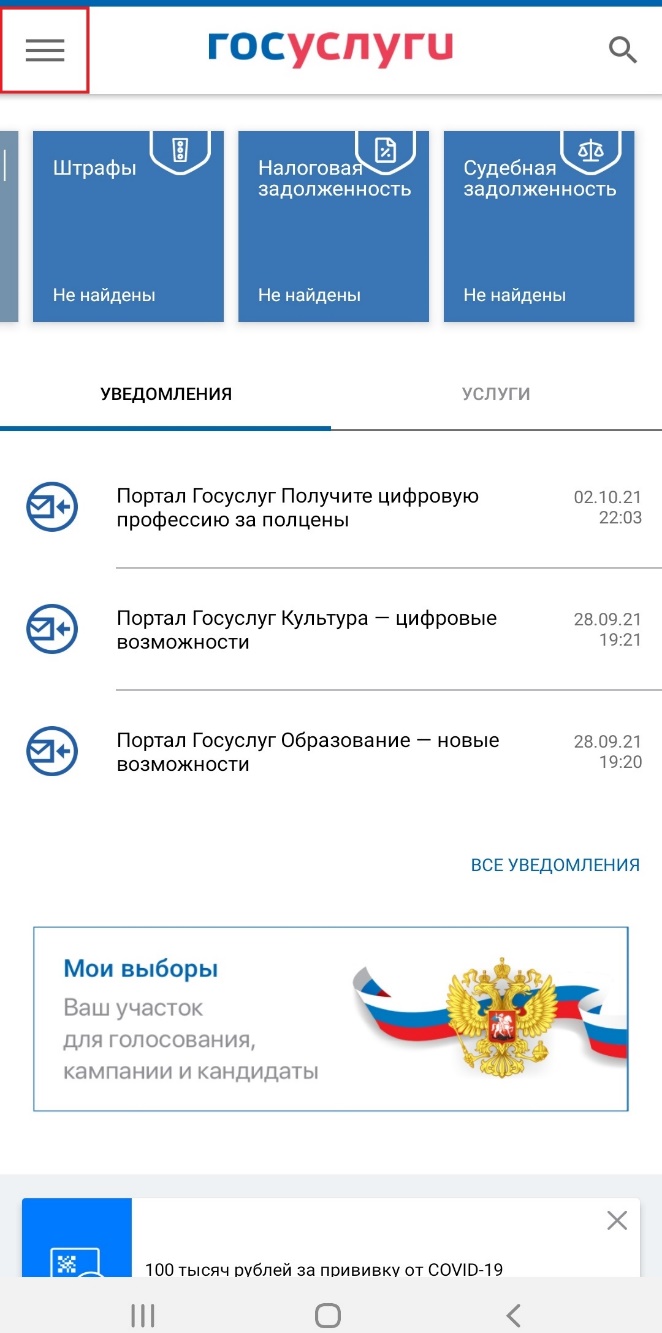 Шаг 4Перейти в «Каталог услуг»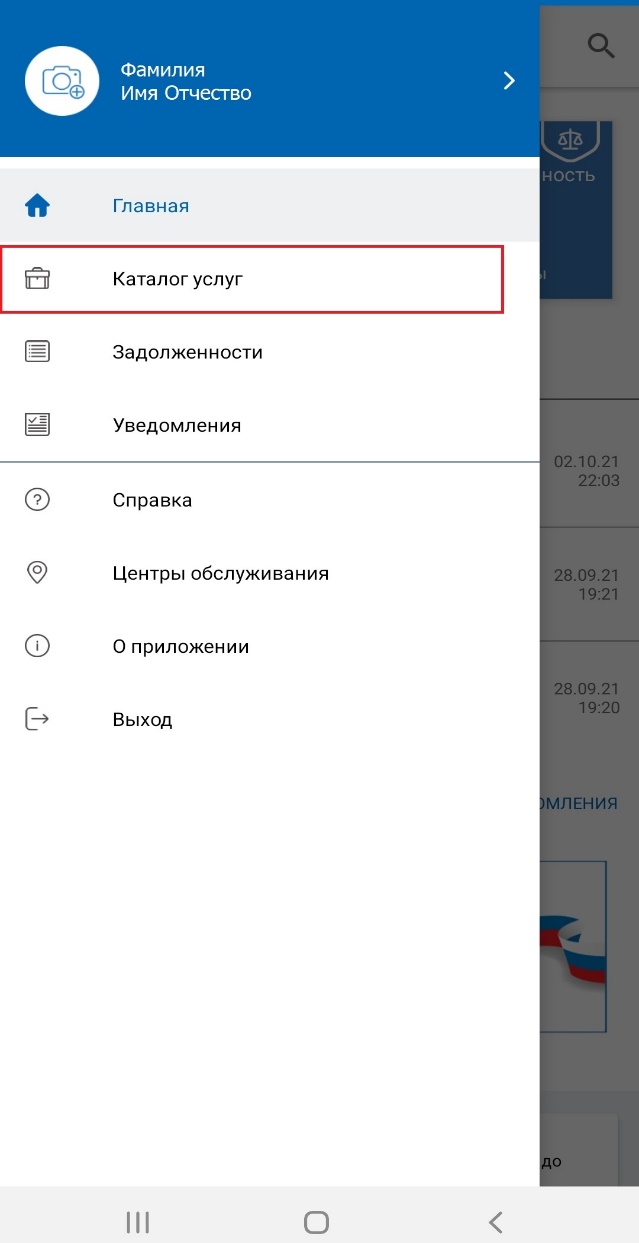 Шаг 5В строке поиска услуг найти «Сертификат вакцинированного» и выбрать данную услугу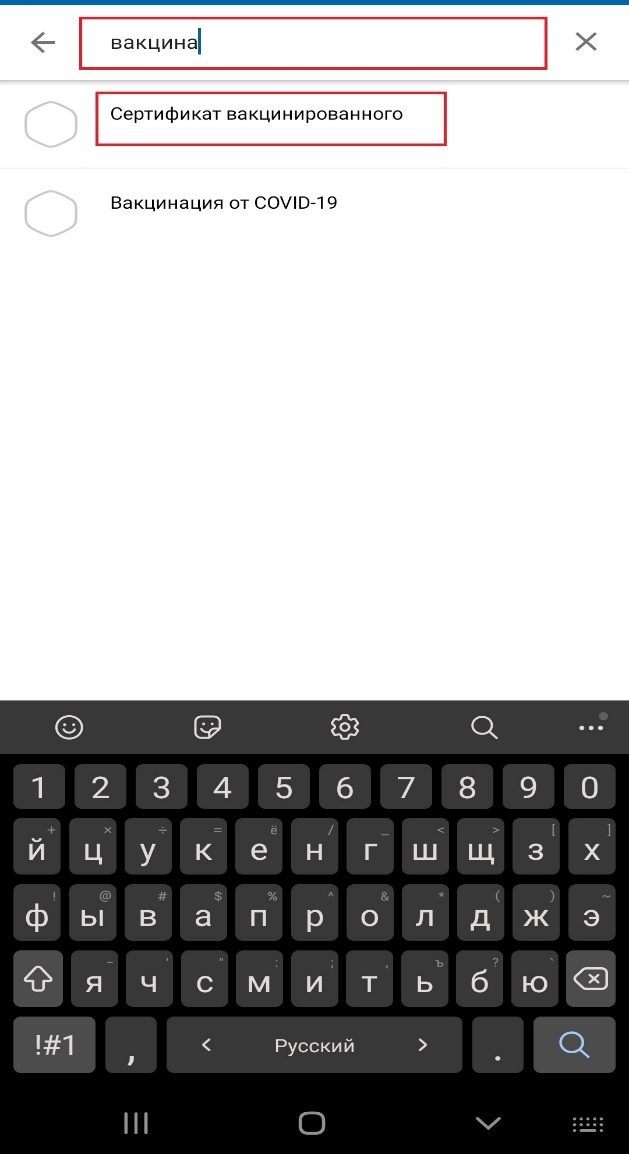 Шаг 6Откроется сертификат о прохождении вакцинации с которым можно ознакомиться и скачать на мобильное устройствоШаг 6Откроется сертификат о прохождении вакцинации с которым можно ознакомиться и скачать на мобильное устройство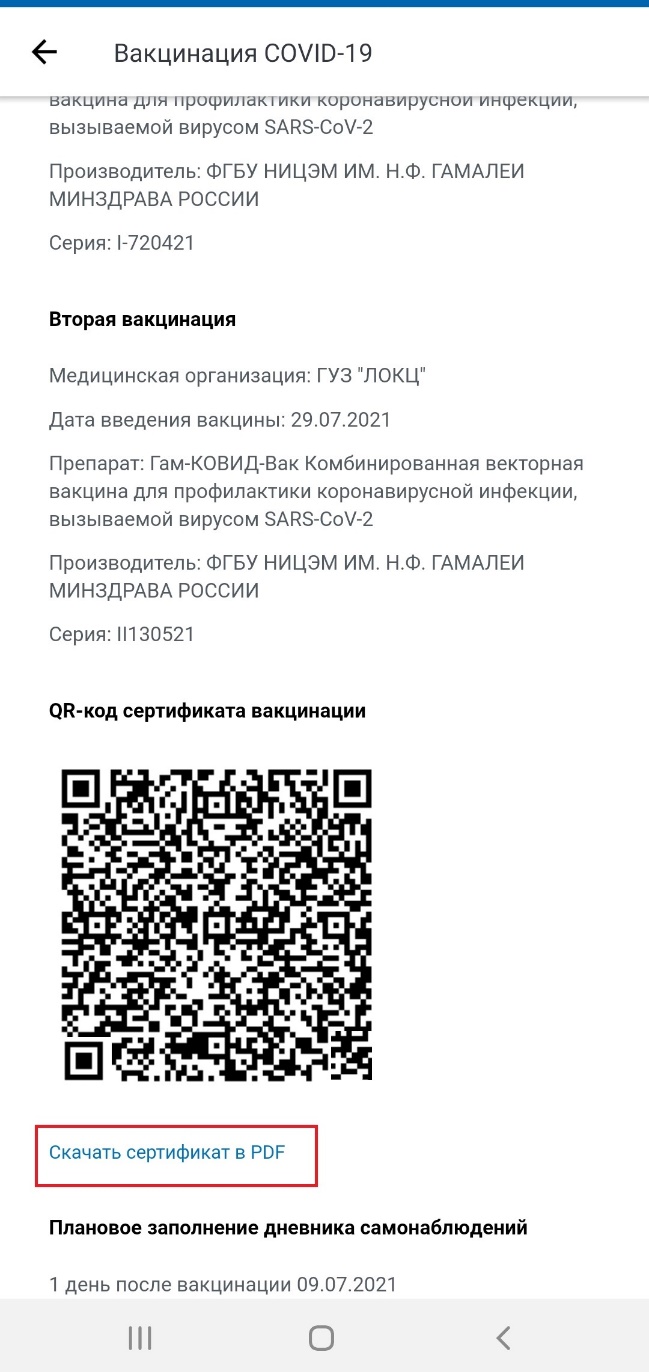 Шаг 1Заходим на портал «Госуслуги» https://www.gosuslugi.ru и водим пароль от личного кабинета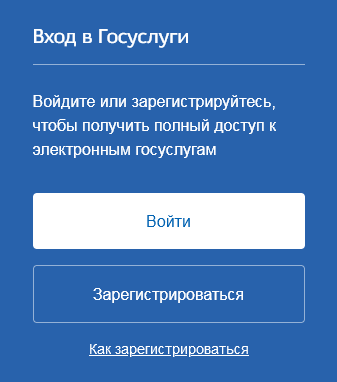 Шаг 2В форме поиска услуг находим «Сертификаты, QR-коды и результаты тестов на коронавирус» и переходим на страницу с результатом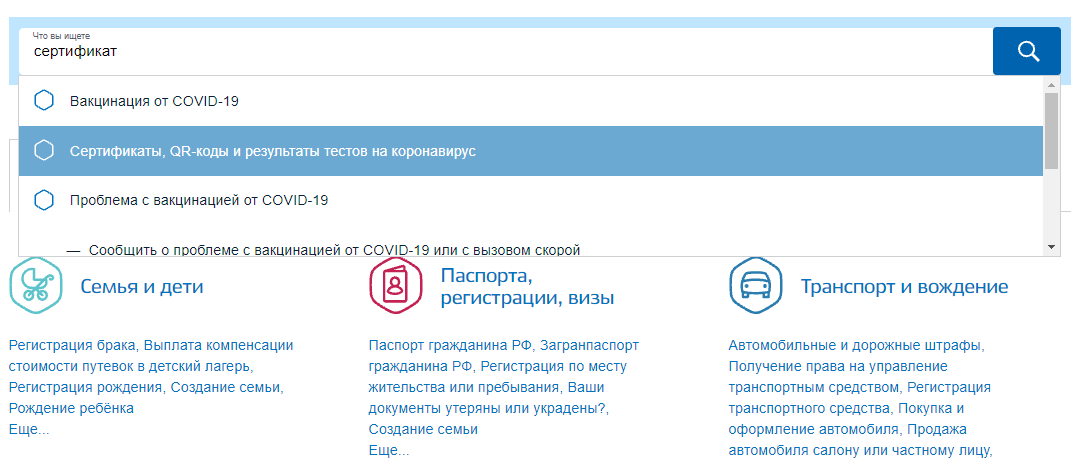 Шаг 3На странице результата в разделе «Сертификат вакцинации от COVID-19» выбираем «Посмотреть»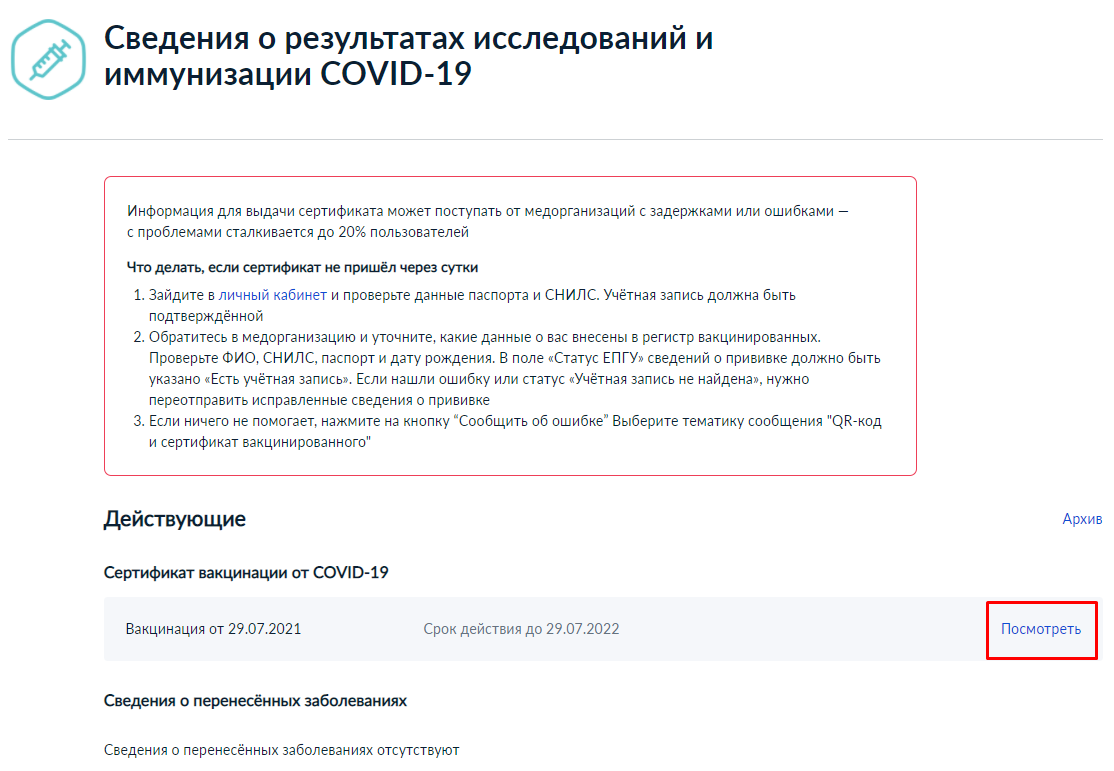 Шаг 4На открывшейся странице будет доступен электронный сертификат, который можно скачать в формате PDF и распечатать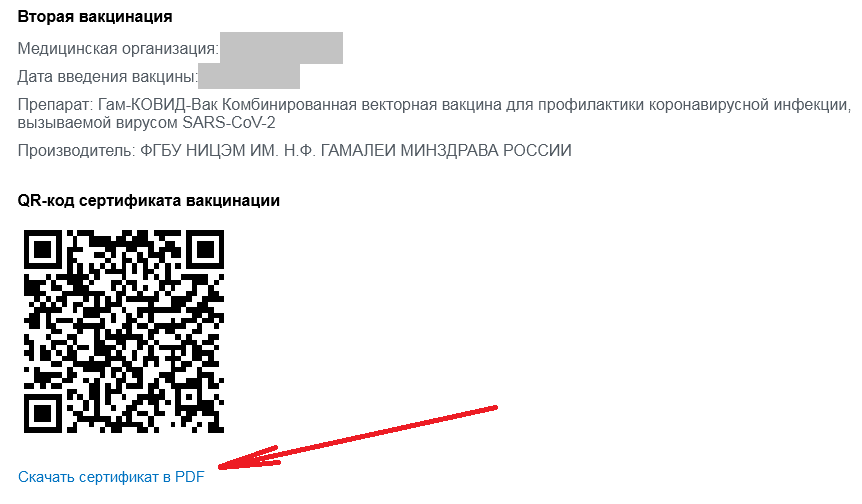 Шаг 1Заходим на портал «Госуслуги» https://www.gosuslugi.ru и водим пароль от личного кабинетаШаг 2Переходим в «Услуги»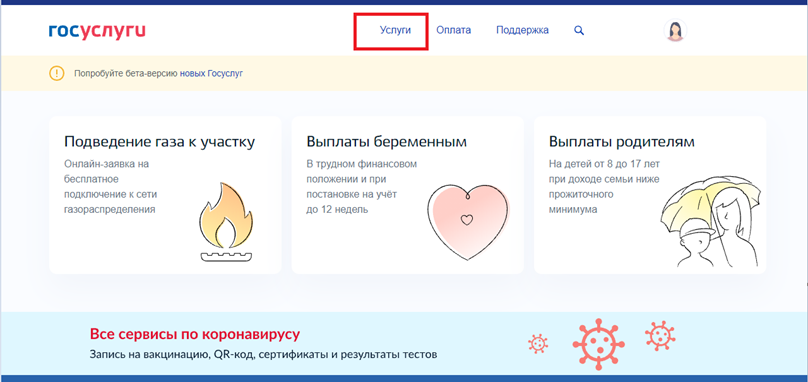 Шаг 3В каталоге выбираем «Мое здоровье»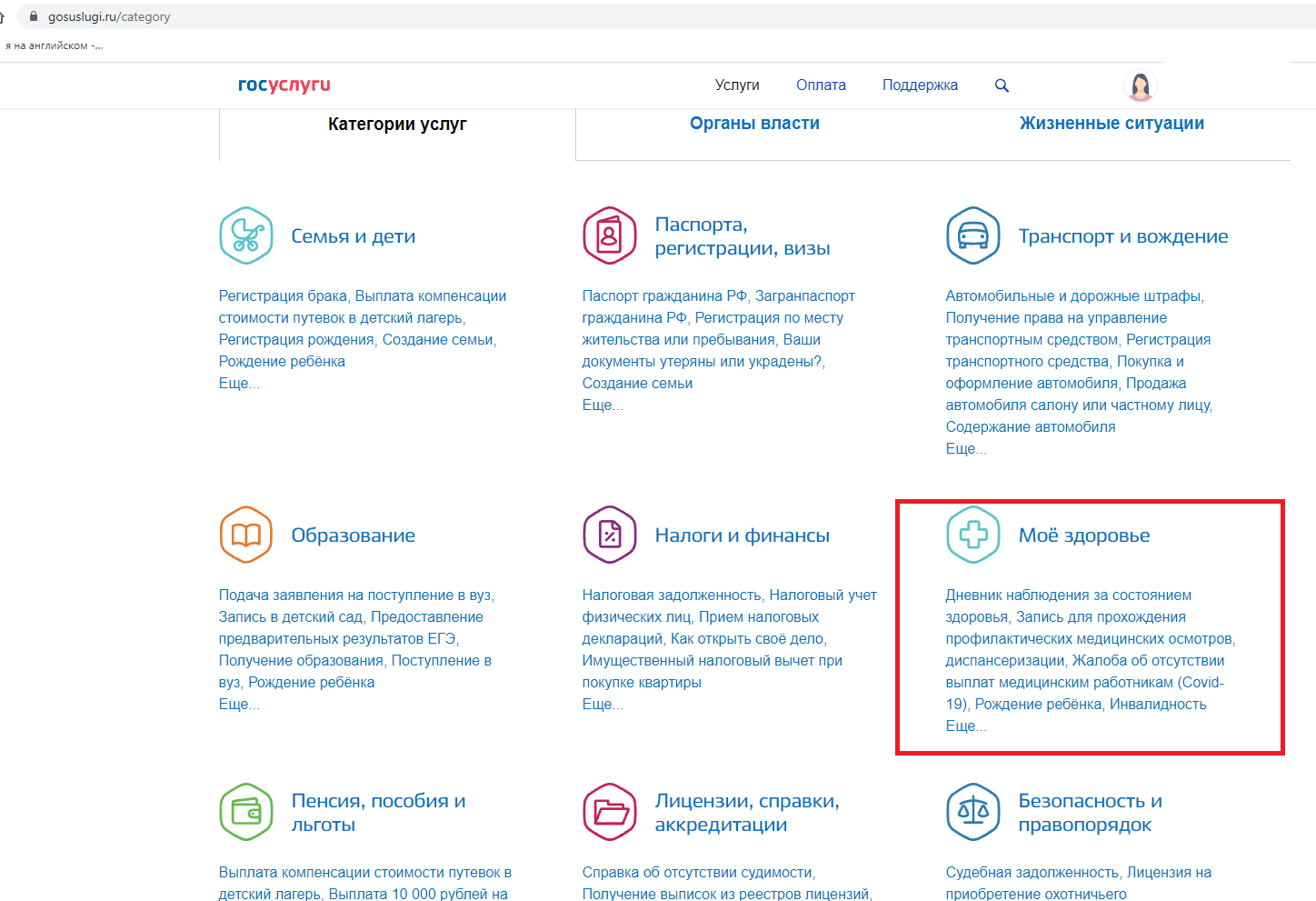 Шаг 4Переходим в «Сведения о результатах исследований и иммунизации COVID-19»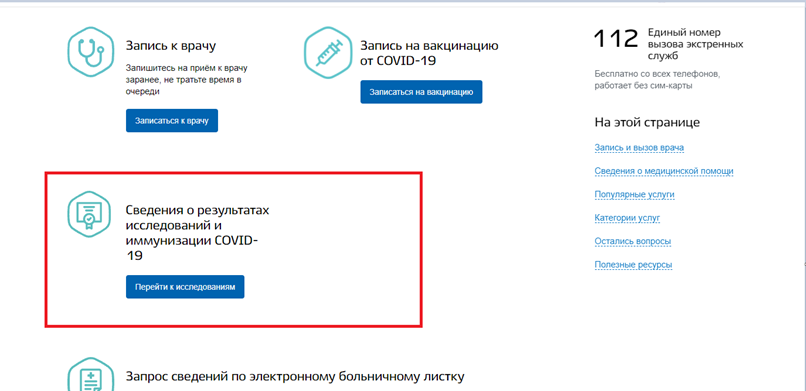 Шаг 5Открываем «Архив»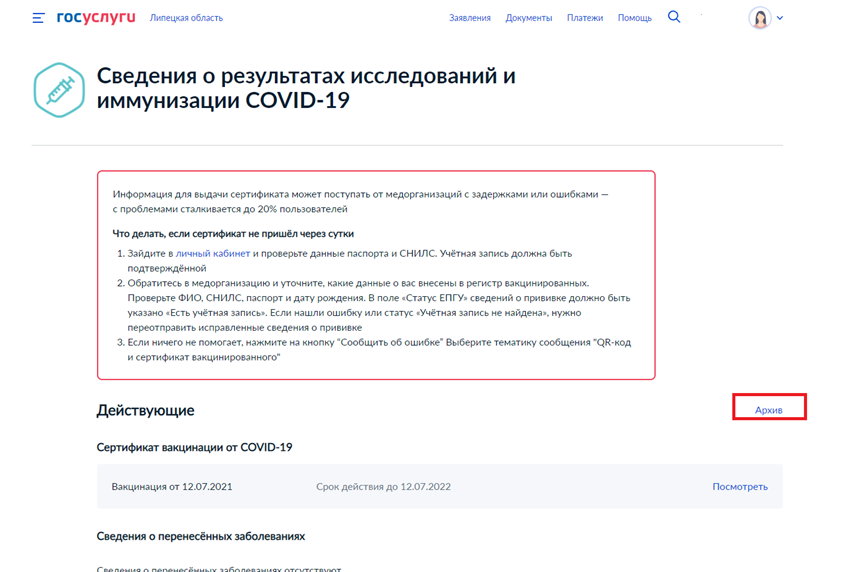 Шаг 6Выбираем «Сведения о перенесённых заболеваниях»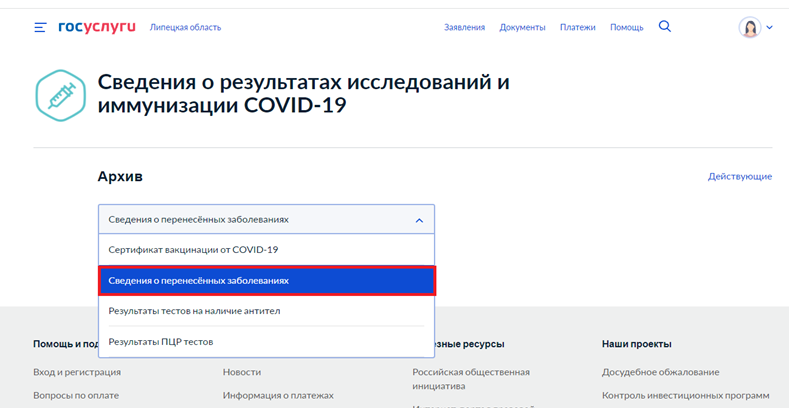 Шаг 7Получаем результат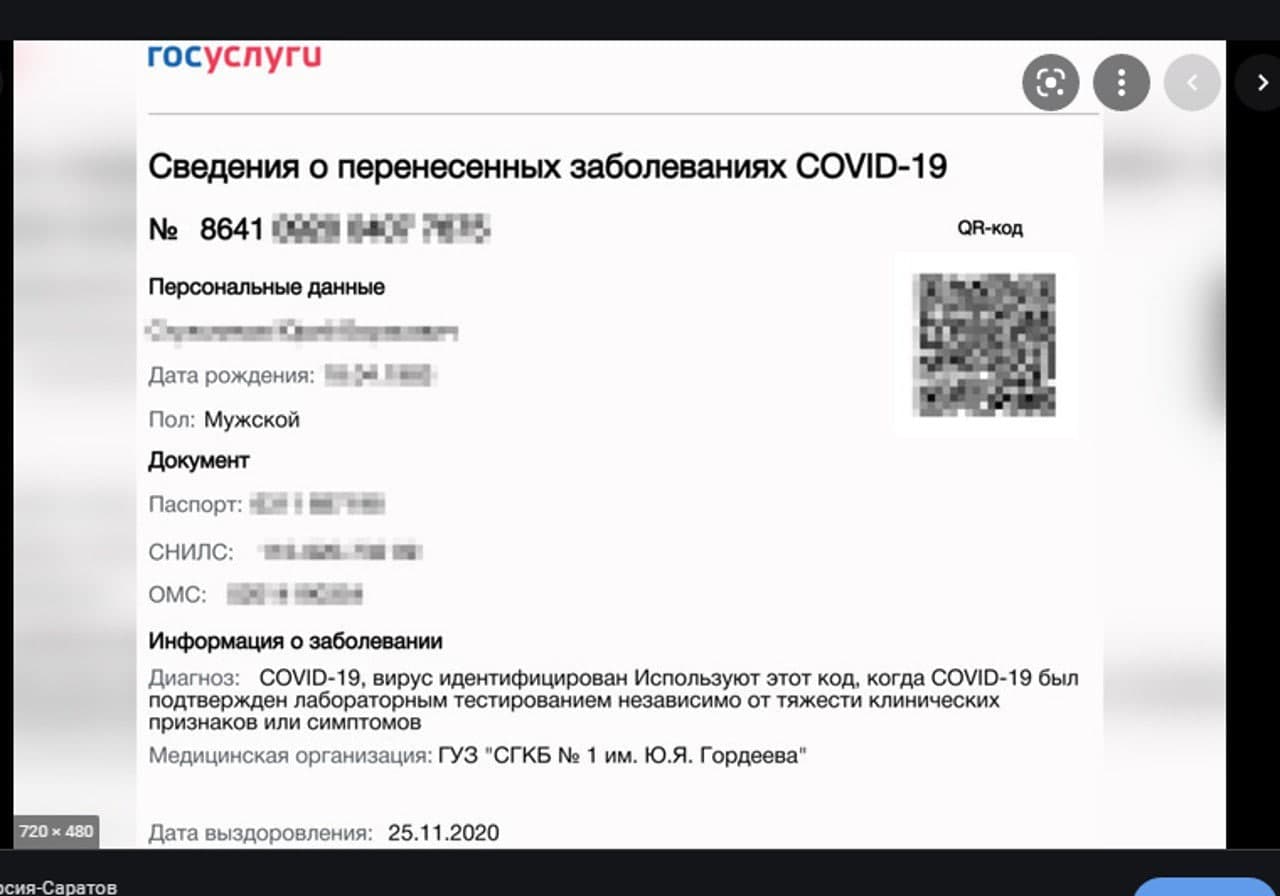 